     ЉАРАР			                 ПОСТАНОВЛЕНИЕ  «____» _________________2024 й.      № _______       «____» _________________2024 г.    Об утверждении административного регламента предоставления муниципальной услуги «Предоставление в безвозмездное пользование земельных участков, находящихся в муниципальной собственности» в городском округе город Октябрьский Республики БашкортостанВ соответствии с Федеральным законом от 27.07.2010 № 210-ФЗ  «Об организации предоставления государственных муниципальных услуг», Федеральным законом от 06.10.2003 № 131-ФЗ «Об общих принципах организации местного самоуправления в Российской Федерации», постановлением Правительства Республики Башкортостан от 22.04.2016 № 153 «Об утверждении типового (рекомендованного) перечня муниципальных услуг, оказываемых органами местного самоуправления в Республике Башкортостан», постановлением администрации городского округа город Октябрьский Республики Башкортостан от 31.10.2019 № 4664 «О разработке и утверждении административных регламентов осуществления муниципального контроля и административных регламентов предоставления муниципальных услуг», Уставом городского округа город Октябрьский Республики БашкортостанПОСТАНОВЛЯЮ:	1. Утвердить прилагаемый административный регламент предоставления муниципальной услуги «Предоставление в безвозмездное пользование земельных участков, находящихся в муниципальной собственности» в городском округе город Октябрьский Республики Башкортостан.2. Признать утратившим силу: постановление администрации городского округа город Октябрьский Республики Башкортостан от 16.12.2020 № 3951 «Об утверждении административного регламента предоставления муниципальной услуги «Предоставление в безвозмездное пользование земельных участков, находящихся в муниципальной собственности муниципального образования или государственная собственность на которые не разграничена, без проведения торгов» в городском округе город Октябрьский Республики Башкортостан; постановление администрации городского округа город Октябрьский Республики Башкортостан от 24.03.2021 № 841 «О внесении изменений в постановление администрации городского округа город Октябрьский Республики Башкортостан от 16.12.2020 № 3951  «Предоставление в безвозмездное пользование земельных участков, находящихся в муниципальной собственности муниципального образования или государственная собственность на которые не разграничена, без проведения торгов» в городском округе город Октябрьский Республики Башкортостан;постановление администрации городского округа город Октябрьский Республики Башкортостан от 22.11.2021 № 3595 «О внесении изменений в административный регламент предоставления муниципальной услуги «Предоставление в безвозмездное пользование земельных участков, находящихся в муниципальной собственности муниципального образования, без проведения торгов» в городском округе город Октябрьский Республики Башкортостан, утвержденный постановлением администрации городского округа город Октябрьский Республики Башкортостан 16 декабря 2020 №3951.3. Настоящее постановление обнародовать в читальном зале архивного отдела администрации городского округа город Октябрьский Республики Башкортостан и разместить на официальном сайте городского округа город Октябрьский Республики Башкортостан и в федеральной государственной информационной системе «Единый портал государственных и муниципальных услуг». 4. Контроль за исполнением настоящего постановления возложить на первого заместителя главы администрации Черкашнева М.А. Глава администрации                                                                               А.Е. ПальчинскийБАШЉОРТОСТАН РЕСПУБЛИКАЋЫОктябрьский ҡалаһы
ҡала округы ХАКИМИӘТЕ452600, Октябрьский ҡалаһы,
Чапаев урамы, 23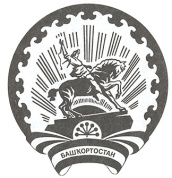 РЕСПУБЛИКА БАШКОРТОСТАНАДМИНИСТРАЦИЯгородского округа
город Октябрьский452600, город Октябрьский,
улица Чапаева, 23